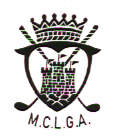 MIDLOTHIAN COUNTY LADIES’ GOLF ASSOCIATIONApplication for JUNIOR MembershipI wish to apply for junior membership of Midlothian County Ladies’ Golf Association.Child’s Name: _________________________________   Date of Birth ____________Parents Name: _________________________________Address:	_________________________________________________________	_________________________________Post Code________________Email:	 ________________________________________________________Parents Tel (Mobile/Emergency): __________________________________________Home Club: ______________________________	Handicap (If applicable): _______      CDH No (If applicable): ____________________Date: ________________________________________________________________I agree to my child’s personal information being retained and used by MCLGA and its’ members for the purposes described in the Privacy Policy on www.mclga.com YES/NO (Delete as applicable)BRAIDS COACHINGI would like to book the coaching sessions from February to June 2019. (Please rate 1,2 and 3 in order of preference) 9 am: __________ 10 am: _________ 11 am: __________ PAYMENT (£35) ENCLOSED _____________ SINGLES KNOCKOUT: YES / NO FOURSOMES KNOCKOUT: YES / NOPlease return to:  Sarah Ledingham    Email:  juniorcoaching@mclga.com